MDMLG Programming and Professional Development CommitteeAnnual Report June 3, 2021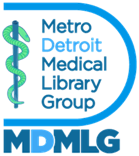 Committee Members: Margaret Hoogland (co-chair), Jill Turner (co-chair), Juliette Mullenmeister, Alexandra Sarkozy, Wendy Wu, Merle Rosenzweig, Bethany FiggIn the inaugural year of the combined MDMLG Programming and Professional Development committee, we applied to GMR/NNLM and received funding to cover MLA webinars on October 13th, 2020, January 28th, 2021, and February 16, 2021. Librarians Are Teachers: Applying Theory to Help Adults Learn – Bethany Figg, coordinatorExpand Your Research Impact Services – Wendy Wu, coordinatorIntroduction to Evaluating Public Datasets using FAIR Data Principles – Jill Turner, coordinatorThe Fall General business meeting was held on October 13, 2020 over Zoom followed by a group watch of the MLA webinar. In Spring 2021, we hosted 2 speakers on February 12, 2021, and March 22, 2021, pilot tested a Discussion Group Continuing Education opportunity.Reputable Sources in a Pandemic: How to Find Information You Can Feel Good About Sharing a presentation presented by Kara Gavin, Research and Policy Media Relations Manager@ U-M Institute for Healthcare Policy and Innovation (IHPI). Merle Rosenzweig acted as meeting chair.Viruses, Vaccines, and Variants...Oh My! What you need to know about SARS-CoV-2 and Why presented by Joshua Thomson, PhD and David Fischer, PhD, University of Detroit Mercy School of Dentistry - Jill Turner acted as meeting chair.Opt-in 1 CE event: Participants must either have attended Kara Gavin’s presentation or viewed the recording. Attendees discussed the presentation and answered questions – similar to a journal club – and received 1 CE. There were a total of 5 attendees. Committee decided attendance did not warrant repeating the event. On September 16, 2021, Dr. McCullumsmith, Research Director of the Neurosciences Institute in the College of Medicine & Life Sciences, University of Toledo will be talking about using existing FDA approved medications to treat different types of medication from 2-3 pm EDT. Margaret Hoogland is acting as meeting chair. Meeting will be held over an online platform. The committee looks forward to hosting the in-person MDMLG Summer Luncheon in June 2022 at Portofino in Wyandotte. The reorganization of National Network of Libraries of Medicine could influence how the Programming and Professional Development Committee operates in 2021-2022. The committee will continue soliciting input and offering Programming and Professional Development opportunities for members. MDMLG will also collaborate with other health science groups, such as MiALA and MHSLA, to minimize duplication of programming and efforts throughout the state.We thank the committee for all the hard work they did to make our inaugural year a success. In 2021-2022, the committee anticipates offering both online and in-person programs and Professional development opportunities.Respectfully Submitted,Margaret Hoogland and Jill Turner Co-Chairs MDMLG Programming and Professional Development Committee